Конспект по изобразительной деятельности в подготовительной группе на тему: «Безопасная дорога. Правила дорожного движения».Цель:  Актуализировать представления детей о правилах дорожного движения, дорожных знаках и их назначении.Задачи:  Закрепить знания детей о предупреждающих, запрещающих, предписывающих, информационно-указательных дорожных знаках и знаках сервиса. Учить создавать сюжетную композицию, передавать особенности  дорожной обстановки, изображая проезжую часть дороги с различными видами транспорта, пешеходной дорогой, светофором, дорожными знакамиУпражнять в умении схематично изображать дорожные знаки, используя разные изобразительные материалы. Закреплять умение изображать легко контур простым карандашом и закрашивать гуашью, развивать умения дополнять рисунок характерными деталями, доводить замысел до конца, оценивать свою работу, работать аккуратно.Развивать внимание, творческое воображение детей.Воспитывать навыки ориентировки в пространстве, навыки осознанного  использования знания ПДД в повседневной жизни.Оборудование: изображение светофора, картинки с разными видами транспорта, улицы проезжей части, изображения с правилами дорожного движения, иллюстрации опасных ситуаций на дороге.Используемые материалы: простой карандаш, гуашь или акварель, кисти с разным ворсом, стаканчики с водой, салфетки.Ход НОД:Взрослый:  сегодня в гости к нам пришёл Незнайка.  ОН просит рассказать ему, что такое   правила дорожного движения и научить  переходить дорогу по правилам дорожного движения».- Выходя на улицу приготовь заранееВежливость и сдержанность, а главное — внимание. Потому что, улица полна неожиданностей. И нужно знать некоторые правила, а в этом нам помогут… Узнаете, отгадав загадки.1) Три разных глаза имею.  За уличным движением слежу.Молчаливый , а всё ж не молчу — Глазами с людьми разговариваю.        (светофор)2) Какой свет нам говорит:«Проходите – путь открыт».      (зеленый)3) Какой свет нам говорит:«Вы постойте – путь закрыт!»       (красный)4) Всё водителю расскажет,  скорость верную укажет. У дороги, как маяк,  добрый друг — …      (дорожный знак)5) Здесь не катится автобус. Здесь трамваи не пройдут.Здесь спокойно пешеходы вдоль по улице идут.Для машин и для трамвая путь-дорога есть другая.       (тротуар)6) Место есть для перехода, это знают пешеходы.Нам его разлиновали, где ходить — всем указали.       (пешеходный переход)7) Какое животное помогает нам   переходить улицу?      (Зебра)8) Там, где сложный перекресток,Он – машин руководитель.Там, где он, легко и просто,Он для всех – путеводитель.     (регулировщик)Взрослый:  Загадки отгадали, теперь скажи, какой бывает транспорт? - Ответы детей: автобус, газель, такси, поезд, грузовой транспорт, легковые машины                                                                   Игра « Назови транспорт».(рассматривание картинок с разными видами транспорта, улицы с пешеходами и машинами). 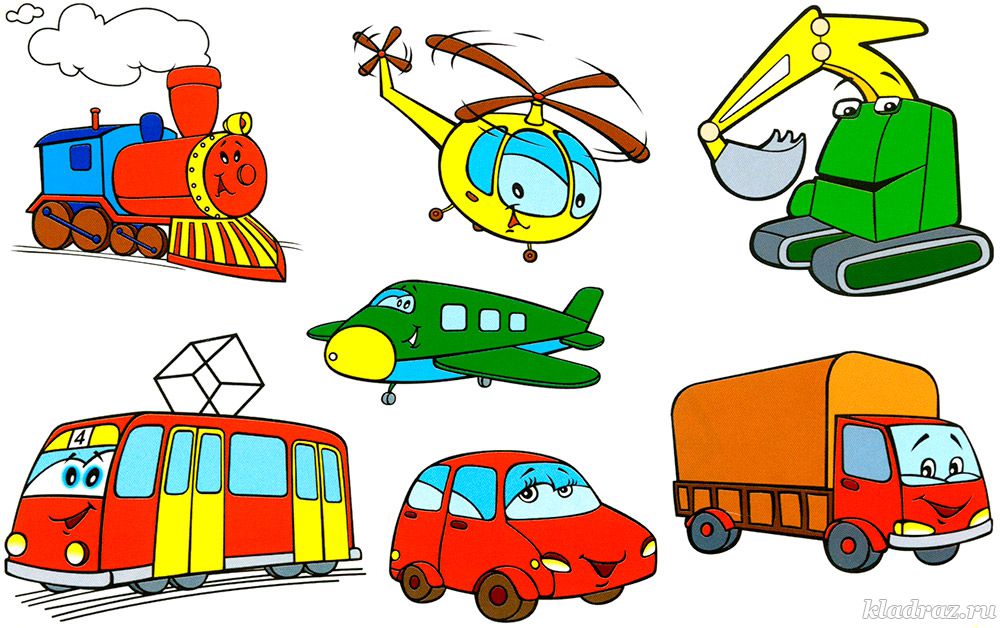 Взрослый: А теперь, давайте проверим , какие дорожные знаки вы знаете и что они означают (показ картинок с изображением дорожных знаков, пешеходной дороги, тротуара, проезжей части).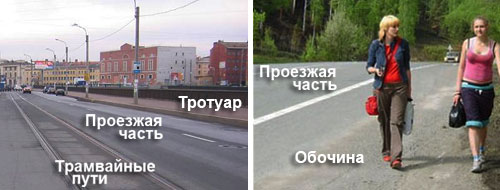 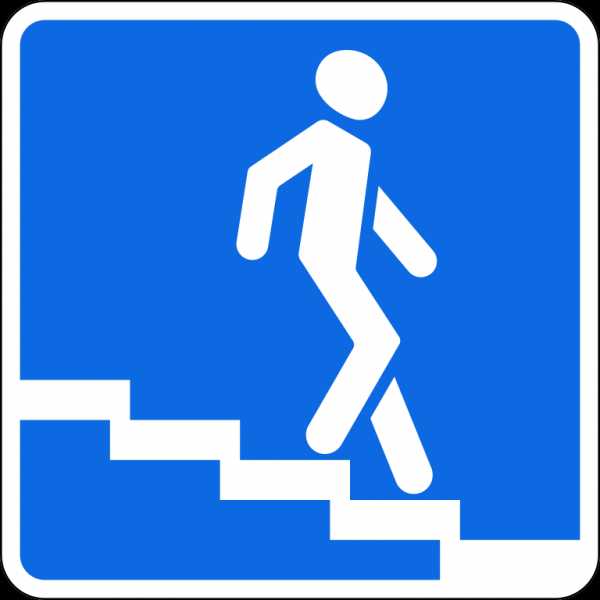 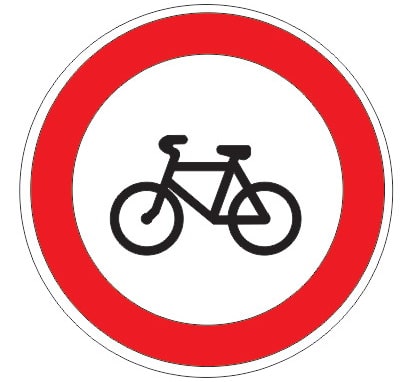 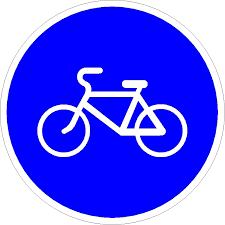 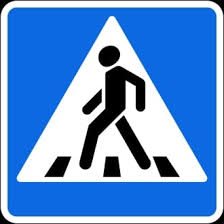 Взрослый:  Для нашего друга Незнайки  нарисуйте  дорожные знаки, светофор, пешеходный переход по отдельности, а можете нарисовать сюжетную композицию: правильное движение машин на дороге, обозначив зебру для пешеходов, дорожные знаки, светофор и тротуар. - Что вы считаете главным элементом безопасности на дороге? Почему?